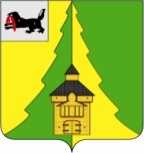 Российская Федерация	Иркутская область	Нижнеилимский муниципальный район	АДМИНИСТРАЦИЯ			ПОСТАНОВЛЕНИЕОт   19.03. 2019г.      №290  г. Железногорск-Илимский«Об утверждении Перспективного плана и состава Координационного совета по военно -патриотическому воспитанию граждан Нижнеилимского района на 2019 год»               Руководствуясь Государственной программой «Патриотическое воспитание граждан Российской Федерации на 2016-2020 годы», утвержденной постановлением Правительства Российской Федерации от 30.12.2015г.  № 1493, и региональной подпрограммой «Патриотическое воспитание граждан в Иркутской области и допризывная подготовка молодежи на 2018-2020 гг.», утвержденной постановлением Правительства Иркутской области от 24.10.2013 г. № 438-пп, а также в соответствии с Федеральным законом от 13.03.1995 г. № 32 - ФЗ «О днях воинской славы и памятных датах России», предписывающим организацию и проведение торжественных публичных мероприятий, направленных на увековечение памяти российских воинов, отличившихся в сражениях и пропаганду дней воинской славы, руководствуясь Уставом МО «Нижнеилимский район», администрация Нижнеилимского муниципального районаПОСТАНОВЛЯЕТ:1.Утвердить Перспективный план по военно-патриотическому воспитанию граждан Нижнеилимского муниципального района на 2019 год»(Приложение № 1).                                                                                                                                                                                                                                                                                                                                                                                                                                                                                                                                                                                                                                                                                                                                                                                                                                                                                                                                                                                                                                                                                                                                                                                                                                        2. Утвердить состав Координационного совета по военно-патриотическому воспитанию граждан Нижнеилимского муниципального района  (Приложение № 2).3. Контроль за исполнением данного постановления возложить на заместителя мэра района по социальной политике Т.К.Пирогову.Мэр  района                                                        М.С. РомановРассылка: в дело-2, членам Координационного советаЛ.А. Погребнюк
т. 31630Приложение № 2к постановлению администрацииНижнеилимского  муниципального района            №            от                    2019г.СОСТАВКоординационного совета по военно-патриотическому воспитаниюграждан Нижнеилимского муниципального района в 2019 году        1. Председатель Координационного совета:- Пирогова Татьяна Константиновна – заместитель мэра Нижнеилимского района по социальной политике;        2. Заместитель председателя:-Чибышева Ирина Андреевна – начальник Департамента образования администрации Нижнеилимского муниципального района;-Василенко Светлана Александровна–начальник отдела по культуре, спорту и делам молодёжи администрации Нижнеилимского муниципального района;        3. Секретарь:-Погребнюк Людмила Анатольевна – главный специалист по социальной политики Муниципального казенного учреждения «Центр технического сопровождения и бухгалтерского учета»;        4. Члены:-  Ильин Евгений Иванович– консультант по мобилизационной подготовке;- Ефремова Оксана Васильевна – консультант отдела по культуре, спорту и делам молодежи; -  Ступина Ирина Григорьевна – консультант отдела, пресс-секретарь администрации Нижнеилимского муниципального района;-  Малая Ольга Николаевна - региональный исполнитель ОГКУ «ЦСИУМ»;-Чапский Олег Анатольевич – военный комиссар Нижнеилимского района (по согласованию);- Новикова Надежда Васильевна – председатель районного Совета ветеранов войны и труда (по согласованию);-  Липатов Николай Владимирович– начальник«Нижнеилимский СТК» РО ДОСААФ России Иркутской области (по согласованию);                                                                                                                                                                                                                                                                                                                                                                                                                                                                                                                                                                                                                                                                                                                                                                                                                                                                                                                                                                                                                                                                                                                                                                                                                                                      - Стародубова Наталья Анатольевна – председатель комитета солдатских матерей (по согласованию);-Сотникова Елена Валентиновна – директор Государственного бюджетного профессионального образовательного учреждения Иркутской области "Профессионального Колледжа  города Железногорска - Илимского»(по согласованию);- Савин Александр Сергеевич – директор МАУ «Оздоровительный комплекс» (по согласованию);- Некипелова Ирина Викторовна- председатель молодежного парламента Нижнеилимского муниципального района (по согласованию); - Козлов Алексей Юрьевич– глава МО«Железногорск – Илимское городское поселение»(по согласованию);Мэр района                                                                        М.С. Романов                              Приложение № 1
     к постановлению администрацииНижнеилимского  муниципального района
 №  290 от   19.03. 2019 г.ПЕРСПЕКТИВНЫЙ ПЛАН
мероприятий по военно-патриотическому воспитанию граждан Нижнеилимского района на 2019 годМэр района                                                                М.С. Романов№ п/пНаименование мероприятий, реализуемых в соответствии с законодательством в пределах установленной компетенцииИсточник финансированияИсточник финансированияСрок исполнения Срок исполнения Исполнитель Исполнитель Исполнитель Мероприятия, связанные с днями воинской славы России и памятными датамиРоссии и работой с ветеранамиМероприятия, связанные с днями воинской славы России и памятными датамиРоссии и работой с ветеранамиМероприятия, связанные с днями воинской славы России и памятными датамиРоссии и работой с ветеранамиМероприятия, связанные с днями воинской славы России и памятными датамиРоссии и работой с ветеранамиМероприятия, связанные с днями воинской славы России и памятными датамиРоссии и работой с ветеранамиМероприятия, связанные с днями воинской славы России и памятными датамиРоссии и работой с ветеранамиМероприятия, связанные с днями воинской славы России и памятными датамиРоссии и работой с ветеранамиМероприятия, связанные с днями воинской славы России и памятными датамиРоссии и работой с ветеранамиМероприятия, связанные с днями воинской славы России и памятными датамиРоссии и работой с ветеранами1Презентация Видео – фильмаСоветские войска освободили узников фашистского концлагеря в Освенциме  Без финансированияБез финансированияЯнварь Январь Муниципальное казённое учреждение культуры "Культурно-досуговый центр "Каскад" Речушинского сельского поселения"(далее - МКУККДЦ «Каскад» п.Речушка)Муниципальное казённое учреждение культуры "Культурно-досуговый центр "Каскад" Речушинского сельского поселения"(далее - МКУККДЦ «Каскад» п.Речушка)Муниципальное казённое учреждение культуры "Культурно-досуговый центр "Каскад" Речушинского сельского поселения"(далее - МКУККДЦ «Каскад» п.Речушка)2Викторина отрядов местного отделения ЮНАРМИИ «Российский солдат умом и силой богат»--ЯнварьЯнварьМБУ ДО «ЦРТДиЮ имени Г.И. Замаратского», ДО,МБУ ДО «ЦРТДиЮ имени Г.И. Замаратского», ДО,МБУ ДО «ЦРТДиЮ имени Г.И. Замаратского», ДО,3Месячник оборонно-массовой и спортивно-оздоровительной работы--Январь-февральЯнварь-февральМКОУ Янгелевская СОШ, ДО, ОКСДММКОУ Янгелевская СОШ, ДО, ОКСДММКОУ Янгелевская СОШ, ДО, ОКСДМ4Памятный мероприятия в связи с 30-летием вывода войск из Афганистана и днем памяти о россиянах, исполняющих служебный долг за пределами Отечества местные бюджеты поселенийместные бюджеты поселений15 февраля  15 февраля  Администрация Нижнеилимского муни-ципального района, МБУК  РДК «Горняк», комитет солдатских матерей, Районный Совет ветеранов войны и трудаАдминистрация Нижнеилимского муни-ципального района, МБУК  РДК «Горняк», комитет солдатских матерей, Районный Совет ветеранов войны и трудаАдминистрация Нижнеилимского муни-ципального района, МБУК  РДК «Горняк», комитет солдатских матерей, Районный Совет ветеранов войны и труда5Районный месячник военно-патриотического воспитания, посвященный 74-ой годовщине  Победы в ВОВ--ФевральФевральДО,  МОУ «Рудногорская СОШ», волонтерские отряды, учреждения культуры поселенийДО,  МОУ «Рудногорская СОШ», волонтерские отряды, учреждения культуры поселенийДО,  МОУ «Рудногорская СОШ», волонтерские отряды, учреждения культуры поселений6Районная военизированная эстафета «Зарница»--ФевральФевральДО, учреждения культуры поселений, волонтерские отряды, ОКСДМ, ДОСААФ, Районный военный комиссариат, ОМВДДО, учреждения культуры поселений, волонтерские отряды, ОКСДМ, ДОСААФ, Районный военный комиссариат, ОМВДДО, учреждения культуры поселений, волонтерские отряды, ОКСДМ, ДОСААФ, Районный военный комиссариат, ОМВД7Районные волейбольные соревнования--ФевральФевральДО, МОУ Семигорска СОШ, учреждения культуры поселений, МБОУ ДОД «ДЮСШ», администрации городских и сельских поселений районаДО, МОУ Семигорска СОШ, учреждения культуры поселений, МБОУ ДОД «ДЮСШ», администрации городских и сельских поселений районаДО, МОУ Семигорска СОШ, учреждения культуры поселений, МБОУ ДОД «ДЮСШ», администрации городских и сельских поселений района8Соревнования  среди команд 9-11 классов «Курс молодого бойца», приуроченных к празднованию Дня Защитника Отечества Конкурс «А ну-ка, парни!»--ФевральФевральДО, МОУ «Рудногорская СОШ»,  волонтерские отряды, МОУ «Семигорская СОШ»ДО, МОУ «Рудногорская СОШ»,  волонтерские отряды, МОУ «Семигорская СОШ»ДО, МОУ «Рудногорская СОШ»,  волонтерские отряды, МОУ «Семигорская СОШ»9Мероприятия, посвященные Дню защитника Отечества-- Февраль
 Февраль
Администрация района, учреждения культуры поселений, администрации городских и сельских поселений района, ДО, волонтерские отряды, ДОСААФ, Районный военный комиссариатАдминистрация района, учреждения культуры поселений, администрации городских и сельских поселений района, ДО, волонтерские отряды, ДОСААФ, Районный военный комиссариатАдминистрация района, учреждения культуры поселений, администрации городских и сельских поселений района, ДО, волонтерские отряды, ДОСААФ, Районный военный комиссариат10Районные соревнования по туристскому многоборью на Кубок мэра Нижнеилимского района--Февраль Февраль МКУК "НЦМБ им.А.Н. Радищева"; Нижнеилимская территориальная избирательная комиссия, ДОСААФМКУК "НЦМБ им.А.Н. Радищева"; Нижнеилимская территориальная избирательная комиссия, ДОСААФМКУК "НЦМБ им.А.Н. Радищева"; Нижнеилимская территориальная избирательная комиссия, ДОСААФ11 Районный Фестиваль-конкурс военно-патриотической песни «Весна любви. Весна Победы»--февральфевральДО, ОКСДМ, МБУК РДК «Горняк», МУК «ГДК» Прометей», МКОУ ЦРТД и ЮДО, ОКСДМ, МБУК РДК «Горняк», МУК «ГДК» Прометей», МКОУ ЦРТД и ЮДО, ОКСДМ, МБУК РДК «Горняк», МУК «ГДК» Прометей», МКОУ ЦРТД и Ю12Районные соревнования «Веселые старты»--АпрельАпрельДО, ОКСДМ, МОУ «Семигорска СОШ», ДОСААФДО, ОКСДМ, МОУ «Семигорска СОШ», ДОСААФДО, ОКСДМ, МОУ «Семигорска СОШ», ДОСААФ13Классные часы по теме: «Расскажем детям о войне», «Память о прошлом», «Листая страницы истории»--Апрель -МайАпрель -МайДО, Совет ветеранов войны и труда Рудногорского ГПДО, Совет ветеранов войны и труда Рудногорского ГПДО, Совет ветеранов войны и труда Рудногорского ГП14Торжественные мероприятия, посвященные празднованию Победы в Великой Отечественной войне 1941-1945 годов.Местный бюджетМестный бюджет9-мая9-маяАдминистрация Нижнеилимского муниципального района, ОКСДМ, МБУК РДК «Горняк», комитет солдатских матерей, Районный Совет ветеранов войны и труда, ДОСААФ, администрации городских и сельских поселений района, ДО, волонтерские отрядыАдминистрация Нижнеилимского муниципального района, ОКСДМ, МБУК РДК «Горняк», комитет солдатских матерей, Районный Совет ветеранов войны и труда, ДОСААФ, администрации городских и сельских поселений района, ДО, волонтерские отрядыАдминистрация Нижнеилимского муниципального района, ОКСДМ, МБУК РДК «Горняк», комитет солдатских матерей, Районный Совет ветеранов войны и труда, ДОСААФ, администрации городских и сельских поселений района, ДО, волонтерские отряды15Торжественный митинг «Мы хотим жить в мире!» в рамках празднования Дня Победы в Великой Отечественной войне.Местный бюджет Местный бюджет МайМайАдминистрация и Дума Рудногорского ГП,МОУ «Рудногорская СОШ», Совет ветеранов войны и труда Рудногорского ГП,  МУК КДЦ «Орфей»Администрация и Дума Рудногорского ГП,МОУ «Рудногорская СОШ», Совет ветеранов войны и труда Рудногорского ГП,  МУК КДЦ «Орфей»Администрация и Дума Рудногорского ГП,МОУ «Рудногорская СОШ», Совет ветеранов войны и труда Рудногорского ГП,  МУК КДЦ «Орфей»16Цикл уроков памяти и часов мужества «Когда мы едины, мы непобедимы» - встреча школьников - краеведов с тружениками тыла, детьми войны.--МайМайМКУК «Историко-художественный музей им.М.К. Янгеля»МКУК «Историко-художественный музей им.М.К. Янгеля»МКУК «Историко-художественный музей им.М.К. Янгеля»17Акции «Поздравь ветерана»,«Настоящий мужчина»--МайМайМБУ ДО ЦТРиГО,МБУ ДО ЦТРиГО,МБУ ДО ЦТРиГО,18Военно-полевые сборы обучающихся 10 классов--ИюньИюньДО, МОУ «Семигорская СОШ»,ДО, МОУ «Семигорская СОШ»,ДО, МОУ «Семигорская СОШ»,19Акция «Свеча памяти»Местный бюджет Местный бюджет Июнь Июнь Администрация Нижнеилимскогомуни-ципального района, ОКСДМ, МБУК РДК «Горняк», комитет солдатских матерей, Районный Совет ветеранов войны и труда, СДК, администрация «Березняковское СП»,МКУК "КДЦ "Колос"Администрация Нижнеилимскогомуни-ципального района, ОКСДМ, МБУК РДК «Горняк», комитет солдатских матерей, Районный Совет ветеранов войны и труда, СДК, администрация «Березняковское СП»,МКУК "КДЦ "Колос"Администрация Нижнеилимскогомуни-ципального района, ОКСДМ, МБУК РДК «Горняк», комитет солдатских матерей, Районный Совет ветеранов войны и труда, СДК, администрация «Березняковское СП»,МКУК "КДЦ "Колос"20Экстремальная игра «Спасательная операция»; Урок мужества «Он не вернулся из боя»--СентябрьСентябрьМБУ ДО «Центр творческого развития и гуманитарного образования», МБУ ДО «Центр творческого развития и гуманитарного образования», МБУ ДО «Центр творческого развития и гуманитарного образования», 21Квест- игра «Моя Россия – моя страна»--Ноябрь Ноябрь ОКСДМ,  ДО, МКОУ «Коршуновская СОШ», МОУ «Шестаковская СОШ», ДОСААФ (по согласованию)ОКСДМ,  ДО, МКОУ «Коршуновская СОШ», МОУ «Шестаковская СОШ», ДОСААФ (по согласованию)ОКСДМ,  ДО, МКОУ «Коршуновская СОШ», МОУ «Шестаковская СОШ», ДОСААФ (по согласованию)22 Митинг памяти и скорби «Дорога памяти, длиной в четыре года»--ДекабрьДекабрьМКУК «Нижнеилимская ЦМБ им.А.Н. Радищева»МКУК «Нижнеилимская ЦМБ им.А.Н. Радищева»МКУК «Нижнеилимская ЦМБ им.А.Н. Радищева»Мероприятия по улучшению социально-экономических условий инвалидов и участников Великой Отечественной войны, а также лиц, приравненных к нимМероприятия по улучшению социально-экономических условий инвалидов и участников Великой Отечественной войны, а также лиц, приравненных к нимМероприятия по улучшению социально-экономических условий инвалидов и участников Великой Отечественной войны, а также лиц, приравненных к нимМероприятия по улучшению социально-экономических условий инвалидов и участников Великой Отечественной войны, а также лиц, приравненных к нимМероприятия по улучшению социально-экономических условий инвалидов и участников Великой Отечественной войны, а также лиц, приравненных к нимМероприятия по улучшению социально-экономических условий инвалидов и участников Великой Отечественной войны, а также лиц, приравненных к нимМероприятия по улучшению социально-экономических условий инвалидов и участников Великой Отечественной войны, а также лиц, приравненных к нимМероприятия по улучшению социально-экономических условий инвалидов и участников Великой Отечественной войны, а также лиц, приравненных к нимМероприятия по улучшению социально-экономических условий инвалидов и участников Великой Отечественной войны, а также лиц, приравненных к нимПроверка условий жизни участников Великой  Отечественной войны, тружеников тыла и вдов погибших военнослужащих, а также условий и порядка предоставления им мер социальной поддержки, предусмотренных законодательством. Провидение ремонта индивидуальных жилых домов указанных граждан, оказание им адресной помощиПроверка условий жизни участников Великой  Отечественной войны, тружеников тыла и вдов погибших военнослужащих, а также условий и порядка предоставления им мер социальной поддержки, предусмотренных законодательством. Провидение ремонта индивидуальных жилых домов указанных граждан, оказание им адресной помощиПроверка условий жизни участников Великой  Отечественной войны, тружеников тыла и вдов погибших военнослужащих, а также условий и порядка предоставления им мер социальной поддержки, предусмотренных законодательством. Провидение ремонта индивидуальных жилых домов указанных граждан, оказание им адресной помощиПроверка условий жизни участников Великой  Отечественной войны, тружеников тыла и вдов погибших военнослужащих, а также условий и порядка предоставления им мер социальной поддержки, предусмотренных законодательством. Провидение ремонта индивидуальных жилых домов указанных граждан, оказание им адресной помощиПроверка условий жизни участников Великой  Отечественной войны, тружеников тыла и вдов погибших военнослужащих, а также условий и порядка предоставления им мер социальной поддержки, предусмотренных законодательством. Провидение ремонта индивидуальных жилых домов указанных граждан, оказание им адресной помощиПроверка условий жизни участников Великой  Отечественной войны, тружеников тыла и вдов погибших военнослужащих, а также условий и порядка предоставления им мер социальной поддержки, предусмотренных законодательством. Провидение ремонта индивидуальных жилых домов указанных граждан, оказание им адресной помощиПроверка условий жизни участников Великой  Отечественной войны, тружеников тыла и вдов погибших военнослужащих, а также условий и порядка предоставления им мер социальной поддержки, предусмотренных законодательством. Провидение ремонта индивидуальных жилых домов указанных граждан, оказание им адресной помощиПроверка условий жизни участников Великой  Отечественной войны, тружеников тыла и вдов погибших военнослужащих, а также условий и порядка предоставления им мер социальной поддержки, предусмотренных законодательством. Провидение ремонта индивидуальных жилых домов указанных граждан, оказание им адресной помощиПроверка условий жизни участников Великой  Отечественной войны, тружеников тыла и вдов погибших военнослужащих, а также условий и порядка предоставления им мер социальной поддержки, предусмотренных законодательством. Провидение ремонта индивидуальных жилых домов указанных граждан, оказание им адресной помощи23Обеспечение в установленном законодательном порядке инвалидов Великой Отечественной войны из числа лиц, указанных в подпункте 1 статьи 4 Федерального закона от 12 января 1995 года № 5-ФЗ «О ветеранах» (далее - Федеральный закон», ветеранов Великой Отечественной войны и вдов погибших (умерших) участников Великой Отечественной войны и инвалидов Великой Отечест-венной войны из числа лиц, указанных в подпункте 1 статьи 4 Федерального закона, имеющих соответствующие медицинские показания, бесплатными путевками на санаторно-курортное лечениеОбластной бюджет, государственная программа Иркутской области «Социальная поддержка населения» на 2018 – 2022 годыОбластной бюджет, государственная программа Иркутской области «Социальная поддержка населения» на 2018 – 2022 годыВ течение2019 года,
санаторно-курортные организации по разнарядке Министерства социального развития, опеки и попечительства Иркутской областиВ течение2019 года,
санаторно-курортные организации по разнарядке Министерства социального развития, опеки и попечительства Иркутской областиВ течение2019 года,
санаторно-курортные организации по разнарядке Министерства социального развития, опеки и попечительства Иркутской областиОГКУ «УСЗН по Нижнеилимскому району»,
Районный совет ветеранов войны и трудаОГКУ «УСЗН по Нижнеилимскому району»,
Районный совет ветеранов войны и труда24Предоставление мер социальной поддержки инвалидам Великой отечественной войны, ветеранам Великой Отечественной войны и ветеранам боевых действий, а также вдовам погибших (умерших) инвалидов Великой Отечественной войны, проживающим на территории Иркутской области, путем организации в установленном порядке лечения и реабилитации в медицинских организациях Иркутской области, предоставляющих лечебно-реабилитационные услугиОбластной бюджет, государственная программа Иркутской области «Социальная поддержка населения» на 2018 -2022 годыОбластной бюджет, государственная программа Иркутской области «Социальная поддержка населения» на 2018 -2022 годыВ течение 2019 года, медицинские организации по разнарядке Министерства социального развития, опеки и попечительства Иркутской областиВ течение 2019 года, медицинские организации по разнарядке Министерства социального развития, опеки и попечительства Иркутской областиВ течение 2019 года, медицинские организации по разнарядке Министерства социального развития, опеки и попечительства Иркутской областиОГКУ «УСЗН по Нижнеилимскому району»,
Районный совет ветеранов войны и трудаОГКУ «УСЗН по Нижнеилимскому району»,
Районный совет ветеранов войны и труда25Предоставление денежной компенсации расходов, связанных с изготовлением и ремонтом зубных протезов (кроме расходов на оплату стоимости драгоценных металлов и металлокерамики), инвалидам Великой Отечественной войны, ветеранам Великой Отечественной войны и инвалидам боевых действий, вдовам погибших (умерших) инвалидов Великой Отечественной войны и участников Великой Отечественной войныОбластной бюджет, государственная программа Иркутской области «Социальная поддержка населения» на 2018 -2022 годыОбластной бюджет, государственная программа Иркутской области «Социальная поддержка населения» на 2018 -2022 годыВ течение 2019 года в пределах выделенных лимитов на 2019 годВ течение 2019 года в пределах выделенных лимитов на 2019 годВ течение 2019 года в пределах выделенных лимитов на 2019 годОГКУ «УСЗН по Нижнеилимскому району»ОГКУ «УСЗН по Нижнеилимскому району»26Проведение текущих ремонтов индивидуальных жилых домов участников ВОВ, а также лиц, приравненных к ним Местные бюджеты поселений района, спонсорская помощьМестные бюджеты поселений района, спонсорская помощьВ течение годаВ течение годаВ течение годаАдминистрации городских и сельских поселений, советы ветеранов района, волонтеры, общественные организации Администрации городских и сельских поселений, советы ветеранов района, волонтеры, общественные организации 27Оказание адресной помощи труженикам тыла, вдовам погибших военнослужащих (по обращению) (колка дров, помощь по домашнему хозяйству, очистка дворов от снега, работа в приусадебных участках и т.д.). Добровольная волонтерская помощь ветеранам ВОВСпонсорская помощьСпонсорская помощьВ течение годаВ течение годаВ течение годаВолонтеры города и района, общественные советы ветеранов, администрации городских и сельских поселенийВолонтеры города и района, общественные советы ветеранов, администрации городских и сельских поселенийОрганизация и проведение углубленного медицинского обследования инвалидов и ветеранов Великой Отечественной войны, ветеранов боевых действий, дополнительного медицинского на дому ветеранов Великой Отечественной войныОрганизация и проведение углубленного медицинского обследования инвалидов и ветеранов Великой Отечественной войны, ветеранов боевых действий, дополнительного медицинского на дому ветеранов Великой Отечественной войныОрганизация и проведение углубленного медицинского обследования инвалидов и ветеранов Великой Отечественной войны, ветеранов боевых действий, дополнительного медицинского на дому ветеранов Великой Отечественной войныОрганизация и проведение углубленного медицинского обследования инвалидов и ветеранов Великой Отечественной войны, ветеранов боевых действий, дополнительного медицинского на дому ветеранов Великой Отечественной войныОрганизация и проведение углубленного медицинского обследования инвалидов и ветеранов Великой Отечественной войны, ветеранов боевых действий, дополнительного медицинского на дому ветеранов Великой Отечественной войныОрганизация и проведение углубленного медицинского обследования инвалидов и ветеранов Великой Отечественной войны, ветеранов боевых действий, дополнительного медицинского на дому ветеранов Великой Отечественной войныОрганизация и проведение углубленного медицинского обследования инвалидов и ветеранов Великой Отечественной войны, ветеранов боевых действий, дополнительного медицинского на дому ветеранов Великой Отечественной войныОрганизация и проведение углубленного медицинского обследования инвалидов и ветеранов Великой Отечественной войны, ветеранов боевых действий, дополнительного медицинского на дому ветеранов Великой Отечественной войны28День открытых дверей для инвалидов и участников Великой Отечественной войны, а так же лиц, приравненных к ним (с участием врачей терапевтов, узких специалистов, организации работы лаборатории, кабинета УЗИ, ЭКГ)--май-июнь
ОГБУЗ «Железногорская районная больница», Новоигирминский филиал, Рудногорский филиал ОГБУЗ «Железногорская районная больница», Новоигирминский филиал, Рудногорский филиал ОГБУЗ «Железногорская районная больница», Новоигирминский филиал, Рудногорский филиал ОГБУЗ «Железногорская районная больница», Новоигирминский филиал, Рудногорский филиал 29Организация посещений на дому инвалидов и участников ВОВ, а также лиц, приравненных к ним (с привлечением врачей терапевтов, узких специалистов), в т.ч. доставка на дом лекарственных препаратов и медицинских изделий--В течение годаОГБУЗ «Железногорская районная больница», Новоигирминский филиал, Рудногорский филиал ОГБУЗ «Железногорская районная больница», Новоигирминский филиал, Рудногорский филиал ОГБУЗ «Железногорская районная больница», Новоигирминский филиал, Рудногорский филиал ОГБУЗ «Железногорская районная больница», Новоигирминский филиал, Рудногорский филиал 30Организация обследования на дому инвалидов и участников ВОВ, а также лиц, приравненных к ним--В течение годаОГБУЗ «Железногорская районная больница», Новоигирминский филиал, Рудногорский филиал ОГБУЗ «Железногорская районная больница», Новоигирминский филиал, Рудногорский филиал ОГБУЗ «Железногорская районная больница», Новоигирминский филиал, Рудногорский филиал ОГБУЗ «Железногорская районная больница», Новоигирминский филиал, Рудногорский филиал 31Организация обследования и лечения в условиях стационара ОГБУЗ «ЖРБ» по медицинским показанием--В течение годаОГБУЗ «Железногорская районная больница», Новоигирминский филиал, Рудногорский филиал ОГБУЗ «Железногорская районная больница», Новоигирминский филиал, Рудногорский филиал ОГБУЗ «Железногорская районная больница», Новоигирминский филиал, Рудногорский филиал ОГБУЗ «Железногорская районная больница», Новоигирминский филиал, Рудногорский филиал 32Организация приема вне очереди инвалидов и участников ВОВ, а также лиц, приравненных к ним--В течение годаОГБУЗ «Железногорская районная больница»,  Новоигирминский филиал, Рудно-горский филиал                ОГБУЗ «Железногорская районная больница»,  Новоигирминский филиал, Рудно-горский филиал                ОГБУЗ «Железногорская районная больница»,  Новоигирминский филиал, Рудно-горский филиал                ОГБУЗ «Железногорская районная больница»,  Новоигирминский филиал, Рудно-горский филиал                33Организация выезда и сопровождение участников ВОв в медицинские учреждения для обследования в поликлинике района--В течение годаАдминистрации городских и сельских поселенийАдминистрации городских и сельских поселенийАдминистрации городских и сельских поселенийАдминистрации городских и сельских поселений34Предоставление ветеранам и инвалидам ВОВ путевок для лечения в санаториях и профилакториях (по индивидуальной заявке)Областной бюджетОбластной бюджетВ течение годаОГКУ СО «КЦСОН по Нижнеилимскому району»   ОГКУ СО «КЦСОН по Нижнеилимскому району»   ОГКУ СО «КЦСОН по Нижнеилимскому району»   ОГКУ СО «КЦСОН по Нижнеилимскому району»   Мероприятия, связанные с празднованием 74-й годовщины Победы в Великой Отечественной войне 1941 – 1945 годовМероприятия, связанные с празднованием 74-й годовщины Победы в Великой Отечественной войне 1941 – 1945 годовМероприятия, связанные с празднованием 74-й годовщины Победы в Великой Отечественной войне 1941 – 1945 годовМероприятия, связанные с празднованием 74-й годовщины Победы в Великой Отечественной войне 1941 – 1945 годовМероприятия, связанные с празднованием 74-й годовщины Победы в Великой Отечественной войне 1941 – 1945 годовМероприятия, связанные с празднованием 74-й годовщины Победы в Великой Отечественной войне 1941 – 1945 годовМероприятия, связанные с празднованием 74-й годовщины Победы в Великой Отечественной войне 1941 – 1945 годовМероприятия, связанные с празднованием 74-й годовщины Победы в Великой Отечественной войне 1941 – 1945 годовМероприятия, связанные с празднованием 74-й годовщины Победы в Великой Отечественной войне 1941 – 1945 годовПроведение Всероссийской акции «Вахта памяти», посвященной 74-й годовщине Победы в Великой Отечественной войнеПроведение Всероссийской акции «Вахта памяти», посвященной 74-й годовщине Победы в Великой Отечественной войнеПроведение Всероссийской акции «Вахта памяти», посвященной 74-й годовщине Победы в Великой Отечественной войнеПроведение Всероссийской акции «Вахта памяти», посвященной 74-й годовщине Победы в Великой Отечественной войнеПроведение Всероссийской акции «Вахта памяти», посвященной 74-й годовщине Победы в Великой Отечественной войнеПроведение Всероссийской акции «Вахта памяти», посвященной 74-й годовщине Победы в Великой Отечественной войнеПроведение Всероссийской акции «Вахта памяти», посвященной 74-й годовщине Победы в Великой Отечественной войнеПроведение Всероссийской акции «Вахта памяти», посвященной 74-й годовщине Победы в Великой Отечественной войне35Районная поисково-собирательская операция             «Часовые памяти» (памятники и мемориальные территории, скверы, памятные доски, экспозиции музеев, посвященные народному подвигу, подвигу илимчан на фронте и в тылу в годы ВОВ) -Январь-майЯнварь-майДО, организаторы краеведческой работы, руководители школьных музеев, обучающиеся ОО, воспитанники УДО, представители городских и сельских поселений, представители общественности, волонтерские отрядыДО, организаторы краеведческой работы, руководители школьных музеев, обучающиеся ОО, воспитанники УДО, представители городских и сельских поселений, представители общественности, волонтерские отрядыДО, организаторы краеведческой работы, руководители школьных музеев, обучающиеся ОО, воспитанники УДО, представители городских и сельских поселений, представители общественности, волонтерские отрядыДО, организаторы краеведческой работы, руководители школьных музеев, обучающиеся ОО, воспитанники УДО, представители городских и сельских поселений, представители общественности, волонтерские отряды36Районная поисково-собирательская операция «Дети войны» (юные труженики тыла, бывшие узники концлагерей, дети «врагов народа» и др.категории детей, детские годы которых совпали с годами всенародного испытания). Итоги акции представляются на районной краеведческой конференции-Январь-майЯнварь-майМузей Просвещения, ДО, организаторы краеведческой  работы, руководители школьных музеев, обучающиеся ОО, воспитанники УДО, представители городских и сельских поселений, представители  общественности, волонтерские отрядыМузей Просвещения, ДО, организаторы краеведческой  работы, руководители школьных музеев, обучающиеся ОО, воспитанники УДО, представители городских и сельских поселений, представители  общественности, волонтерские отрядыМузей Просвещения, ДО, организаторы краеведческой  работы, руководители школьных музеев, обучающиеся ОО, воспитанники УДО, представители городских и сельских поселений, представители  общественности, волонтерские отрядыМузей Просвещения, ДО, организаторы краеведческой  работы, руководители школьных музеев, обучающиеся ОО, воспитанники УДО, представители городских и сельских поселений, представители  общественности, волонтерские отряды37Акции «Пишем электронную книгу Памяти», «Ветеран живёт рядом», «Вахта № 1»-Февраль-майФевраль-майШкольные парламенты, краеведы -общественникиШкольные парламенты, краеведы -общественникиШкольные парламенты, краеведы -общественникиШкольные парламенты, краеведы -общественники38Районная краеведческая конференция, посвященная 74-й годовщине Победы, с обязательным включением секций («Часовые памяти», «Дети войны»)-МартМартОрганизаторы краеведческой  работы, участники ВОВ, труженики тыла, почетные граждане  города и районаОрганизаторы краеведческой  работы, участники ВОВ, труженики тыла, почетные граждане  города и районаОрганизаторы краеведческой  работы, участники ВОВ, труженики тыла, почетные граждане  города и районаОрганизаторы краеведческой  работы, участники ВОВ, труженики тыла, почетные граждане  города и района39Районная научно- практическая конференция организаторов краеведческой работы «Растим патриотов России из опыта работы по организации системы нравственно- гражданского и патриотического воспитания; представление методических разработок и рекомендации по планированию и организации массовых мероприятий в канун 74-й годовщины Победы)Местный бюджетФевраль мартФевраль мартпредставители  педагогической общественности района, руководители  районной и городской  администрации, участники локальных конфликтов, Российских вооруженных силпредставители  педагогической общественности района, руководители  районной и городской  администрации, участники локальных конфликтов, Российских вооруженных силпредставители  педагогической общественности района, руководители  районной и городской  администрации, участники локальных конфликтов, Российских вооруженных силпредставители  педагогической общественности района, руководители  районной и городской  администрации, участники локальных конфликтов, Российских вооруженных силОрганизация и проведение патриотических акций, тематических выставок, музейных экспозиций, выставок художественных произведений, литературыОрганизация и проведение патриотических акций, тематических выставок, музейных экспозиций, выставок художественных произведений, литературыОрганизация и проведение патриотических акций, тематических выставок, музейных экспозиций, выставок художественных произведений, литературыОрганизация и проведение патриотических акций, тематических выставок, музейных экспозиций, выставок художественных произведений, литературыОрганизация и проведение патриотических акций, тематических выставок, музейных экспозиций, выставок художественных произведений, литературыОрганизация и проведение патриотических акций, тематических выставок, музейных экспозиций, выставок художественных произведений, литературыОрганизация и проведение патриотических акций, тематических выставок, музейных экспозиций, выставок художественных произведений, литературыОрганизация и проведение патриотических акций, тематических выставок, музейных экспозиций, выставок художественных произведений, литературыОрганизация и проведение патриотических акций, тематических выставок, музейных экспозиций, выставок художественных произведений, литературы40Просветительские месячники и декады: - час истории (Славный сын земли Иркутской)«Мы в Памяти храним Афганистан» - патриотический репортаж «Отчизны славные сыны»- патриотического воспитаниязащитники Отечества с Илима - Экспозиция «Поклон тебе, солдат России!»;- военно – исторический журнал «На берегах реки Оки, кровавое гремит сражение»;  - «Выставка портретов ветеранов ВОВ» (история памяти о войне длиною в жизнь экскурсионная программа);--Январь- мартМуниципальные образовательные организации дошкольного дополнительного образования, муниципальные общеобразовательные организации школы, воспитанники УДО, представители городской и сельской общественности, администраций поселений районаМуниципальные образовательные организации дошкольного дополнительного образования, муниципальные общеобразовательные организации школы, воспитанники УДО, представители городской и сельской общественности, администраций поселений районаМуниципальные образовательные организации дошкольного дополнительного образования, муниципальные общеобразовательные организации школы, воспитанники УДО, представители городской и сельской общественности, администраций поселений районаМуниципальные образовательные организации дошкольного дополнительного образования, муниципальные общеобразовательные организации школы, воспитанники УДО, представители городской и сельской общественности, администраций поселений района41Районная акция «Запишите моего деда в Бессмертный полк», «Письмо солдату», «Герои живут рядом», «От сердца к сердцу», «Памятная открытка ветерану»--Февраль- май ДО, активы и парламенты школ районаДО, активы и парламенты школ районаДО, активы и парламенты школ районаДО, активы и парламенты школ района42Организация выставочных экспозиций «Дети войны и мира», «Юные защитники Отечества», «Детство, опалённое войной…», «Времён связующая нить…», «Боевой путь партизанского отряда» к 100-летию заселения села Нижнеилимск партизанским отрядом Д.Зверева--Февраль-майМБОУ ДОД «ЦТР и ГО» (п.Новая Игирма), МБУ ДО «ЦРТДиЮ имени Г.И.Замаратского», МКУК «Историко-художественный музей им. М.К. Янгеля»МБОУ ДОД «ЦТР и ГО» (п.Новая Игирма), МБУ ДО «ЦРТДиЮ имени Г.И.Замаратского», МКУК «Историко-художественный музей им. М.К. Янгеля»МБОУ ДОД «ЦТР и ГО» (п.Новая Игирма), МБУ ДО «ЦРТДиЮ имени Г.И.Замаратского», МКУК «Историко-художественный музей им. М.К. Янгеля»МБОУ ДОД «ЦТР и ГО» (п.Новая Игирма), МБУ ДО «ЦРТДиЮ имени Г.И.Замаратского», МКУК «Историко-художественный музей им. М.К. Янгеля»43Декада «Сияй, День Победы!», посвященный 74-й годовщине Победы в ВОВ--Февраль- майДО, при участии педагогов, родителей, представителей старшего поколенияДО, при участии педагогов, родителей, представителей старшего поколенияДО, при участии педагогов, родителей, представителей старшего поколенияДО, при участии педагогов, родителей, представителей старшего поколения44Турнир по боксу, посвященный «Дню защитника отечества»--ФевральДО,МОУ «Новоигирминская СОШ № 3»ДО,МОУ «Новоигирминская СОШ № 3»ДО,МОУ «Новоигирминская СОШ № 3»ДО,МОУ «Новоигирминская СОШ № 3»45Районные соревнования по лыжным гонкам, посвященные Году Спорта в Нижнеилимском районе,40-летию МБОУ ДО «ДЮСШ», Дню Защитника Отечества--Февраль МБОУ ДОД «ДЮСШ»МБОУ ДОД «ДЮСШ»МБОУ ДОД «ДЮСШ»МБОУ ДОД «ДЮСШ»46Лыжня России - 2019--Февраль МБОУ ДОД «ДЮСШ»МБОУ ДОД «ДЮСШ»МБОУ ДОД «ДЮСШ»МБОУ ДОД «ДЮСШ»47Шахматный Турнир, посвященный Дню защитника Отечества --ФевральМБОУ ДОД «ЦТР и ГО»(п.Новая  Игирма),МБОУ ДОД «ЦТР и ГО»(п.Новая  Игирма),МБОУ ДОД «ЦТР и ГО»(п.Новая  Игирма),МБОУ ДОД «ЦТР и ГО»(п.Новая  Игирма),48Районный  тематический интеллектуальный турнир«В мир науки, в мир поиска, в мир творчества», посвященный историческим событиям Вов--ФевральМуниципальные общеобразовательные организации районаМуниципальные общеобразовательные организации районаМуниципальные общеобразовательные организации районаМуниципальные общеобразовательные организации района49Митинг, посвященный выводу войск из Афганистана « Солдат войны не выбирает»--Февраль МКУК "КДЦ "Каскад" (Речушинского СП")МКУК "КДЦ "Каскад" (Речушинского СП")МКУК "КДЦ "Каскад" (Речушинского СП")МКУК "КДЦ "Каскад" (Речушинского СП")50Информационный час «Подвиг на века»--ФевральСДК, администрация  «Березняковское СП»СДК, администрация  «Березняковское СП»СДК, администрация  «Березняковское СП»СДК, администрация  «Березняковское СП»51Спортивные соревнования «Один день в армии» --ФевральАдминистрация «Речушинское СП»Администрация «Речушинское СП»Администрация «Речушинское СП»Администрация «Речушинское СП»52Фестиваль «Голоса отваги»: - «Пионеры- герои Великой Отечественной войны»; - «Детство, опалённое войной…»--Февраль-мартЖелезногорская СОШ № 4, представители педагогической, ученической, родительской общественности, школьные парламентыЖелезногорская СОШ № 4, представители педагогической, ученической, родительской общественности, школьные парламентыЖелезногорская СОШ № 4, представители педагогической, ученической, родительской общественности, школьные парламентыЖелезногорская СОШ № 4, представители педагогической, ученической, родительской общественности, школьные парламенты53Уроки мужества по слайд - «Они сражались за Родину» (в рамках месячника «Сыны Отечества»)--МартМКУК «Историко-художественный музей им.М.К.Янгеля» СДК, администрация «Березняковское СП»МКУК «Историко-художественный музей им.М.К.Янгеля» СДК, администрация «Березняковское СП»МКУК «Историко-художественный музей им.М.К.Янгеля» СДК, администрация «Березняковское СП»МКУК «Историко-художественный музей им.М.К.Янгеля» СДК, администрация «Березняковское СП»54Выставка «Военные нагрудные знаки, значки». Экскурсионная слайд-программа по выставке--СентябрьМКУК «Историко-художественный музей им.М.К.Янгеля»МКУК «Историко-художественный музей им.М.К.Янгеля»МКУК «Историко-художественный музей им.М.К.Янгеля»МКУК «Историко-художественный музей им.М.К.Янгеля»55В спортивном теле - здоровый дух--АпрельМБУ ДО «Центр творческого развития и гуманитарного образования», ДОСААФ, ДО,  ОКСДММБУ ДО «Центр творческого развития и гуманитарного образования», ДОСААФ, ДО,  ОКСДММБУ ДО «Центр творческого развития и гуманитарного образования», ДОСААФ, ДО,  ОКСДММБУ ДО «Центр творческого развития и гуманитарного образования», ДОСААФ, ДО,  ОКСДМ56Районный слет патриотических объединений «Голоса Победы», посвященный Победе в ВОВ--Февраль АпрельОКСДМ, ДО,  ПКЖИ (по согласованию), военкомат    ОКСДМ, ДО,  ПКЖИ (по согласованию), военкомат    ОКСДМ, ДО,  ПКЖИ (по согласованию), военкомат    ОКСДМ, ДО,  ПКЖИ (по согласованию), военкомат    57Традиционная встреча в рамках социально политической акции День призывника «Русский характер»--Апрель, ноябрьМуниципальное бюджетное учреждение культуры районный дом культуры «Горняк», ДО, ПКЖИМуниципальное бюджетное учреждение культуры районный дом культуры «Горняк», ДО, ПКЖИМуниципальное бюджетное учреждение культуры районный дом культуры «Горняк», ДО, ПКЖИМуниципальное бюджетное учреждение культуры районный дом культуры «Горняк», ДО, ПКЖИ58Историческая игра «Россия древняя и вечная»»--ЯнварьАдминистрация «Хребтовское ГП», МОУ Хребтовская СОШАдминистрация «Хребтовское ГП», МОУ Хребтовская СОШАдминистрация «Хребтовское ГП», МОУ Хребтовская СОШАдминистрация «Хребтовское ГП», МОУ Хребтовская СОШ59Тематическая встреча « Побеседуй с ветераном»--Май Администрайия« Коршуновское СП»Администрайия« Коршуновское СП»Администрайия« Коршуновское СП»Администрайия« Коршуновское СП»60Цикл уроков мужества по слайд - программе, к Сталинградской битвы. «Они сражались за Родину» (в рамках месячника «Сыны Отечества»).--ФевральМКУК «Историко-художественный музей им.М.К.Янгеля»МКУК «Историко-художественный музей им.М.К.Янгеля»МКУК «Историко-художественный музей им.М.К.Янгеля»МКУК «Историко-художественный музей им.М.К.Янгеля»61Вечер воспоминаний для детей войны «Украденное детство»--МайМКУК "КДЦ "Каскад" Речушинского СП")МКУК "КДЦ "Каскад" Речушинского СП")МКУК "КДЦ "Каскад" Речушинского СП")МКУК "КДЦ "Каскад" Речушинского СП")62Вечер поэзии с концертными номерами «И музы не молчали» --Май МКУК "КДЦ "Каскад" Речушинского СП")МКУК "КДЦ "Каскад" Речушинского СП")МКУК "КДЦ "Каскад" Речушинского СП")МКУК "КДЦ "Каскад" Речушинского СП")63Экскурсия по слайд – программе «Старинные военные игрушки»--Ноябрь МКУК «Историко-художественный музей им.М.К.Янгеля»МКУК «Историко-художественный музей им.М.К.Янгеля»МКУК «Историко-художественный музей им.М.К.Янгеля»МКУК «Историко-художественный музей им.М.К.Янгеля»64Праздничный концерт «День защитника Отечества» --Февраль МКУК "КДЦ "Каскад" (Речушинского СП")МКУК "КДЦ "Каскад" (Речушинского СП")МКУК "КДЦ "Каскад" (Речушинского СП")МКУК "КДЦ "Каскад" (Речушинского СП")65Час общения «Прохоровка. Битва на Курской дуге» (август 1943 г.) --Февраль МКУК "КДЦ "Каскад" (Речушинского СП")МКУК "КДЦ "Каскад" (Речушинского СП")МКУК "КДЦ "Каскад" (Речушинского СП")МКУК "КДЦ "Каскад" (Речушинского СП")66Фотовыставка и  экскурсионная программа «Защитники земли российской» к 80- летию районного военного комиссариата--АпрельМКУК «Историко-художественный музей им.М.К.Янгеля»МКУК «Историко-художественный музей им.М.К.Янгеля»МКУК «Историко-художественный музей им.М.К.Янгеля»МКУК «Историко-художественный музей им.М.К.Янгеля»67Акция «Служи - не тужи» (торжественная отправка призывников в армию)--Не менее2-х раз в  те-чение года Региональный исполнитель ОГКУ «ЦСИУМ» Региональный исполнитель ОГКУ «ЦСИУМ» Региональный исполнитель ОГКУ «ЦСИУМ» Региональный исполнитель ОГКУ «ЦСИУМ»68Зимняя комбинированная военно-спортивная эстафета, посвященная Дню защитников ОтечестваМуниципальная программа «Развитие фи-зической культуры и спорта в МО «Железногорск-Илимское городское поселение» на 2018 -2023 годы»,
районный бюджетМуниципальная программа «Развитие фи-зической культуры и спорта в МО «Железногорск-Илимское городское поселение» на 2018 -2023 годы»,
районный бюджетФевраль-мартАдминистрация Нижнеилимского муниципального района, МО «Железногорск-Илимское городское поселение», МО «Речушинское СП», ДО, ОКСДМ,Администрация Нижнеилимского муниципального района, МО «Железногорск-Илимское городское поселение», МО «Речушинское СП», ДО, ОКСДМ,Администрация Нижнеилимского муниципального района, МО «Железногорск-Илимское городское поселение», МО «Речушинское СП», ДО, ОКСДМ,Администрация Нижнеилимского муниципального района, МО «Железногорск-Илимское городское поселение», МО «Речушинское СП», ДО, ОКСДМ,69Открытые городские соревнования по шахматам, посвященные Дню Защитника ОтечестваМестный бюджетМестный бюджет Февраль
стадион «Строитель»МО «Железногорск-Илимское городское поселение»МО «Железногорск-Илимское городское поселение»МО «Железногорск-Илимское городское поселение»МО «Железногорск-Илимское городское поселение»70Городской турнир по хоккею с мячом, посвященный Дню Защитника ОтечестваМестный бюджетМестный бюджет Февраль
стадион «Строитель»МО «Железногорск-Илимское городское поселение»МО «Железногорск-Илимское городское поселение»МО «Железногорск-Илимское городское поселение»МО «Железногорск-Илимское городское поселение»71Городские соревнования по плаванию, посвященные Дню Защитника ОтечестваМестный бюджетМестный бюджет Февраль
бассейн «Дельфин»МО «Железногорск-Илимское городское поселение»МО «Железногорск-Илимское городское поселение»МО «Железногорск-Илимское городское поселение»МО «Железногорск-Илимское городское поселение»72Соревнования по пулевой стрельбе, посвященные Дню Защитника ОтечестваМестный бюджетМестный бюджет Февраль
МО «Железногорск-Илимское городское поселение»МО «Железногорск-Илимское городское поселение»МО «Железногорск-Илимское городское поселение»МО «Железногорск-Илимское городское поселение»73Первенство Иркутской области по универсальному бою памяти героя Советского Союза Н.И.ЧерныхМуниципальная программа «Развитие фи-зической культуры и спорта в МО «Железногорск-Илимское го-родское поселение» на 2018-2023 годы», районный бюджетМуниципальная программа «Развитие фи-зической культуры и спорта в МО «Железногорск-Илимское го-родское поселение» на 2018-2023 годы», районный бюджетфевральМО «Железногорск-Илимское городское поселение»МО «Железногорск-Илимское городское поселение»МО «Железногорск-Илимское городское поселение»МО «Железногорск-Илимское городское поселение»74Мероприятия, посвященные Дню призывникаМестные бюджетыМестные бюджетыАпрель, ноябрьАдминистрация МО «Нижнеилимский район», ОКСДМ, администрация МО «Железногорск-Илимское городское поселение», районный совет ветеранов войны и труда, ДОСААФ (по согласованию)Администрация МО «Нижнеилимский район», ОКСДМ, администрация МО «Железногорск-Илимское городское поселение», районный совет ветеранов войны и труда, ДОСААФ (по согласованию)Администрация МО «Нижнеилимский район», ОКСДМ, администрация МО «Железногорск-Илимское городское поселение», районный совет ветеранов войны и труда, ДОСААФ (по согласованию)Администрация МО «Нижнеилимский район», ОКСДМ, администрация МО «Железногорск-Илимское городское поселение», районный совет ветеранов войны и труда, ДОСААФ (по согласованию)75Соревнования по пулевой стрельбе, посвященные дням воинской СлавыМестный бюджетМестный бюджетНоябрьМО «Железногорск-Илимское городское посе-ление», районный совет ветеранов войны и трудаМО «Железногорск-Илимское городское посе-ление», районный совет ветеранов войны и трудаМО «Железногорск-Илимское городское посе-ление», районный совет ветеранов войны и трудаМО «Железногорск-Илимское городское посе-ление», районный совет ветеранов войны и труда76Вечер-встреча с тружениками тыла «Всё для фронта, всё для Победы»--Май Администрация «Хребтовское ГП», МУК ИДЦ «Кедр», МОУ Хребтовская СОШАдминистрация «Хребтовское ГП», МУК ИДЦ «Кедр», МОУ Хребтовская СОШАдминистрация «Хребтовское ГП», МУК ИДЦ «Кедр», МОУ Хребтовская СОШАдминистрация «Хребтовское ГП», МУК ИДЦ «Кедр», МОУ Хребтовская СОШ77Историческая игра «Россия древняя и вечная»»--В течение годаМОУ Хребтовская СОШМОУ Хребтовская СОШМОУ Хребтовская СОШМОУ Хребтовская СОШ78Праздничный вечер «Когда мы вмести»--Май МКУК «Информационно-досуговый цент «Радуга» п. ЗаморскийМКУК «Информационно-досуговый цент «Радуга» п. ЗаморскийМКУК «Информационно-досуговый цент «Радуга» п. ЗаморскийМКУК «Информационно-досуговый цент «Радуга» п. Заморский79Районная НПК «Растим патриотов России» (школьный Музей – центр нравственно-гражданского и патриотического воспитания обучающихся и взрослого населения своего поселения)--В течение годаМузей просвещения МКУ ДО «ЦРТД и Ю» имени Г.И. ЗамаратскогоМузей просвещения МКУ ДО «ЦРТД и Ю» имени Г.И. ЗамаратскогоМузей просвещения МКУ ДО «ЦРТД и Ю» имени Г.И. ЗамаратскогоМузей просвещения МКУ ДО «ЦРТД и Ю» имени Г.И. Замаратского80Районная акция «Памятная открытка ветерану»--Апрель ДО, школьные и муниципальные органы ученического самоуправленияДО, школьные и муниципальные органы ученического самоуправленияДО, школьные и муниципальные органы ученического самоуправленияДО, школьные и муниципальные органы ученического самоуправления81Торжественное вручение паспортов «Я – гражданин России» районный бюджетрайонный бюджетИюль, декабрьМБУК РДК «Горняк», администрации городских и сельских поселенийМБУК РДК «Горняк», администрации городских и сельских поселенийМБУК РДК «Горняк», администрации городских и сельских поселенийМБУК РДК «Горняк», администрации городских и сельских поселенийIII. Проведение массовых публичных мероприятий, посвященных 74-й годовщине Победы в Великой Отечественной войне 1941-1945 годовIII. Проведение массовых публичных мероприятий, посвященных 74-й годовщине Победы в Великой Отечественной войне 1941-1945 годовIII. Проведение массовых публичных мероприятий, посвященных 74-й годовщине Победы в Великой Отечественной войне 1941-1945 годовIII. Проведение массовых публичных мероприятий, посвященных 74-й годовщине Победы в Великой Отечественной войне 1941-1945 годовIII. Проведение массовых публичных мероприятий, посвященных 74-й годовщине Победы в Великой Отечественной войне 1941-1945 годовIII. Проведение массовых публичных мероприятий, посвященных 74-й годовщине Победы в Великой Отечественной войне 1941-1945 годовIII. Проведение массовых публичных мероприятий, посвященных 74-й годовщине Победы в Великой Отечественной войне 1941-1945 годовIII. Проведение массовых публичных мероприятий, посвященных 74-й годовщине Победы в Великой Отечественной войне 1941-1945 годовIII. Проведение массовых публичных мероприятий, посвященных 74-й годовщине Победы в Великой Отечественной войне 1941-1945 годов82Областное первенство Нижнеилимского района по «Универсальному бою»--Март ДО, образовательные организации,МБОУ ДОД «ДЮСШ»ДО, образовательные организации,МБОУ ДОД «ДЮСШ»ДО, образовательные организации,МБОУ ДОД «ДЮСШ»ДО, образовательные организации,МБОУ ДОД «ДЮСШ»83Зимний фестиваль ВФСК «ГТО» среди обучающихся образовательных школ Нижнеилимского района--В течение годаДО, МБОУ ДОД «ДЮСШ»ДО, МБОУ ДОД «ДЮСШ»ДО, МБОУ ДОД «ДЮСШ»ДО, МБОУ ДОД «ДЮСШ»84Организация и проведение районного смотра - конкурса школьных  концертных бригад, посвященного 74-ой годовщине Победы в ВОВ--ДО, зам. директоров по УВР общеобразовательных школДО, зам. директоров по УВР общеобразовательных школДО, зам. директоров по УВР общеобразовательных школДО, зам. директоров по УВР общеобразовательных школ85Народное гуляние «Солдатская каша»Местные бюджетыМестные бюджетыМайАдминистрации городских и сельских поселений Администрации городских и сельских поселений Администрации городских и сельских поселений Администрации городских и сельских поселений 86Киноурок «Давайте вспомним о войне»--Апрель СДК, администрация «Березняковское СП»СДК, администрация «Березняковское СП»СДК, администрация «Березняковское СП»СДК, администрация «Березняковское СП»87Проведение торжественной встречи ветеранов ВОВ, тружеников тыла с руководством города и районаМестные бюджетыМестные бюджеты7– 9 маяАдминистрация Нижнеилимского района, администрация МО «Железногорск-Илимское городское поселение», администрации городских и сельских поселенийАдминистрация Нижнеилимского района, администрация МО «Железногорск-Илимское городское поселение», администрации городских и сельских поселенийАдминистрация Нижнеилимского района, администрация МО «Железногорск-Илимское городское поселение», администрации городских и сельских поселенийАдминистрация Нижнеилимского района, администрация МО «Железногорск-Илимское городское поселение», администрации городских и сельских поселений88Патриотическая акция «Георгиевская ленточка» Вручение георгиевских ленточекОбластной бюджетОбластной бюджетМайАдминистрации городских и сельских поселенийАдминистрации городских и сельских поселенийАдминистрации городских и сельских поселенийАдминистрации городских и сельских поселений89Фотографирование важных мероприятий с участием ветеранов ВОВ--9 маяАдминистрация района, районный совет ветерановАдминистрация района, районный совет ветерановАдминистрация района, районный совет ветерановАдминистрация района, районный совет ветеранов90Соревнования по пулевой стрельбе, шахматам и настольному теннису к Дню Победы.Муниципальная программа «Разви-тие физической культуры и спорта в МО «Железно-горск-Илимское го-родское поселение» на 2018 -2023 годы»Муниципальная программа «Разви-тие физической культуры и спорта в МО «Железно-горск-Илимское го-родское поселение» на 2018 -2023 годы»Февраль-МайМО «Железногорск-Илимское городское поселение»МО «Железногорск-Илимское городское поселение»МО «Железногорск-Илимское городское поселение»МО «Железногорск-Илимское городское поселение»91Легкоатлетическая эстафета по улицам города, посвященная Дню Победы в Великой Отечественной войнеМестные бюджетыМестные бюджетыМайАдминистрации городских и сельских поселений районаАдминистрации городских и сельских поселений районаАдминистрации городских и сельских поселений районаАдминистрации городских и сельских поселений районаПубликация в средствах массовой информации материалов, посвященных подвигу советского народа в Великой Отечественной войне 1941 – 1945 годовПубликация в средствах массовой информации материалов, посвященных подвигу советского народа в Великой Отечественной войне 1941 – 1945 годовПубликация в средствах массовой информации материалов, посвященных подвигу советского народа в Великой Отечественной войне 1941 – 1945 годовПубликация в средствах массовой информации материалов, посвященных подвигу советского народа в Великой Отечественной войне 1941 – 1945 годовПубликация в средствах массовой информации материалов, посвященных подвигу советского народа в Великой Отечественной войне 1941 – 1945 годовПубликация в средствах массовой информации материалов, посвященных подвигу советского народа в Великой Отечественной войне 1941 – 1945 годовПубликация в средствах массовой информации материалов, посвященных подвигу советского народа в Великой Отечественной войне 1941 – 1945 годовПубликация в средствах массовой информации материалов, посвященных подвигу советского народа в Великой Отечественной войне 1941 – 1945 годовПубликация в средствах массовой информации материалов, посвященных подвигу советского народа в Великой Отечественной войне 1941 – 1945 годов92Создание в средствах массовой информации памятных рубрик с освещением событий Великой Отечественной войны 1941-1945 гг., эпизодов боевых действий, подвигов на фронте и в тылу, личных воспоминаний участников этих событийместные бюджетыместные бюджетыВ течение года
В течение года
Администрации городских и сельских поселений, пресс-служба администрации города и района Администрации городских и сельских поселений, пресс-служба администрации города и района Администрации городских и сельских поселений, пресс-служба администрации города и района 93Публикации в средствах массовой информации материалов, связанных с днями воинской славы России и именами воинов-земляков, отличившихся заслуженным признанием илимчанместные бюджетыместные бюджетыВ течение годаВ течение годаАдминистрации городских и сельских поселений, пресс-служба администрации города и районаАдминистрации городских и сельских поселений, пресс-служба администрации города и районаАдминистрации городских и сельских поселений, пресс-служба администрации города и района94Публикация материалов о ветеранах, деятельности районного и поселковых советов ветеранов в районных газетах под рубрикой «Навстречу 74-й годовщине в Великой Отечественной войны 1941-1945 гг.местные бюджетыместные бюджетыВ течение годаво всех посе-лениях районаВ течение годаво всех посе-лениях районаСоветы ветеранов города и района, пресс-служба администрации города и районаСоветы ветеранов города и района, пресс-служба администрации города и районаСоветы ветеранов города и района, пресс-служба администрации города и района95Поздравление ветеранов войны и тружеников тыла с юбилейными датами через районные газетыместные бюджетыместные бюджетыВ течение годаВ течение годаСоветы ветеранов города и района, пресс-служба администрации города и районаСоветы ветеранов города и района, пресс-служба администрации города и районаСоветы ветеранов города и района, пресс-служба администрации города и района96Изготовление и установка мемориальных досок с именами погибших в Великой Отечественной войне 1941-1945 годов; уборка и покраска обелисков, памятников погибшим солдатам в годы ВОВ Местные бюджеты поселений районаМестные бюджеты поселений районаапрель - майапрель - майАдминистрации всех поселений района, образовательные учреждения и культурные учреждения поселений районаАдминистрации всех поселений района, образовательные учреждения и культурные учреждения поселений районаАдминистрации всех поселений района, образовательные учреждения и культурные учреждения поселений районаВозложение венков и цветов к памятникам и захоронениям участников Великой Отечественной войны 1941-1945 годовВозложение венков и цветов к памятникам и захоронениям участников Великой Отечественной войны 1941-1945 годовВозложение венков и цветов к памятникам и захоронениям участников Великой Отечественной войны 1941-1945 годовВозложение венков и цветов к памятникам и захоронениям участников Великой Отечественной войны 1941-1945 годовВозложение венков и цветов к памятникам и захоронениям участников Великой Отечественной войны 1941-1945 годовВозложение венков и цветов к памятникам и захоронениям участников Великой Отечественной войны 1941-1945 годовВозложение венков и цветов к памятникам и захоронениям участников Великой Отечественной войны 1941-1945 годовВозложение венков и цветов к памятникам и захоронениям участников Великой Отечественной войны 1941-1945 годовВозложение венков и цветов к памятникам и захоронениям участников Великой Отечественной войны 1941-1945 годов97а) Организация публичного мероприятия 9 мая  у Мемориала Боевой Славы с возложением гирлянд, цветов, отданием воинских почестей воинам, погибшим при защите Отечества и торжественного шествия ветеранов, всех представителей органов власти, общественных организаций, жителей города и района;б) обеспечение доставки автотранспортом ветеранов и тружеников тыла к месту проведения мероприятий;
в) организация почетного караула у Мемориала Боевой Славы и «Вечного огня» из воспитанников колледжа г. Железногорск-Илимский;г) фотографирование участников торжественного шествия;д) торжественный прием мэром района и главой города ветеранов и тружеников тыла;е) озвучивание торжественного шествияРайонный бюджет,
местные бюджеты поселений,
спонсорская помощьРайонный бюджет,
местные бюджеты поселений,
спонсорская помощь9 мая
во всех поселениях района9 мая
во всех поселениях района9 мая
во всех поселениях района9 мая
во всех поселениях районаАдминистрации городских и сельских поселений, образовательные и куль-турные учреждения города и района, МБУК  ГРД «Горняк»,
ОАО «КГОК» (по согласованию), советы ветеранов города и района, комитет солдатских матерей, руководство колледжа г. Железногорск-Илимский (по согласованию), ДОСААФ (по согласованию)98Организация полевой кухни «Солдатская каша»Районный бюджет,
спонсорская помощьРайонный бюджет,
спонсорская помощь9 мая(место организации полевой кухни уточняется)9 мая(место организации полевой кухни уточняется)9 мая(место организации полевой кухни уточняется)9 мая(место организации полевой кухни уточняется)Администрация района, колледж г. Железногорска-Илимского (по согласованию), ДОСААФ (по согласованию)99Организация праздничных народных гуляний в парках отдыха с концертами и культурно-массовыми мероприятиямиРайонный бюджет,
местные бюджеты поселений районаРайонный бюджет,
местные бюджеты поселений района9 мая
во всех поселениях района9 мая
во всех поселениях района9 мая
во всех поселениях района9 мая
во всех поселениях районаучреждения культуры городских и сельских поселений100Участие в митинге «Свеча памяти»:
а) возложение гирлянды к «Вечному огню» у Мемориала Боевой Славы;
б) возложение цветов к Мемориалу Боевой СлавыРайонный бюджет,
местные бюджеты поселений районаРайонный бюджет,
местные бюджеты поселений района21 июня
Мемориал 21 июня
Мемориал 21 июня
Мемориал 21 июня
Мемориал Администрация района, администрации городских и сельских поселений,
ОКСДМ, МУК РДК «Горняк»Дополнительные мероприятияДополнительные мероприятияДополнительные мероприятияДополнительные мероприятияДополнительные мероприятияДополнительные мероприятияДополнительные мероприятияДополнительные мероприятияДополнительные мероприятия101Обеспечение учета граждан, имеющих право на предоставление социальной выплаты для обеспечения жильем отдельных категорий граждан, установленных Федеральным законом от 12 января 1995 года № 5-ФЗ «О ветеранах», Федеральным законом от 24 ноября 1995 года № 181-ФЗ «О социальной защите инвалидов в Российской Федерации»Федеральный бюджет,
Государственная программа Иркут-ской области «Со-циальная поддер-жка населения» на 2018 – 2021 годыФедеральный бюджет,
Государственная программа Иркут-ской области «Со-циальная поддер-жка населения» на 2018 – 2021 годыВ течение 2019 года, муниципальное образование «Нижнеилимский район»В течение 2019 года, муниципальное образование «Нижнеилимский район»В течение 2019 года, муниципальное образование «Нижнеилимский район»В течение 2019 года, муниципальное образование «Нижнеилимский район»ОГКУ «УСЗН по Нижнеилимскому району»         (по согласованию)